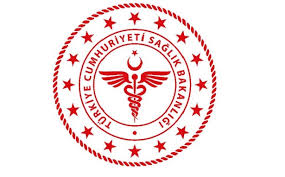 SAVUR PROF. DR. AZİZ SANCAR İLÇE DEVLET HASTANESİMAVİ KODDA OLAY YERİNE ORTALAMA ULAŞMA SÜRESİ VERİ ANALİZ FORMUSAVUR PROF. DR. AZİZ SANCAR İLÇE DEVLET HASTANESİMAVİ KODDA OLAY YERİNE ORTALAMA ULAŞMA SÜRESİ VERİ ANALİZ FORMUSAVUR PROF. DR. AZİZ SANCAR İLÇE DEVLET HASTANESİMAVİ KODDA OLAY YERİNE ORTALAMA ULAŞMA SÜRESİ VERİ ANALİZ FORMUSAVUR PROF. DR. AZİZ SANCAR İLÇE DEVLET HASTANESİMAVİ KODDA OLAY YERİNE ORTALAMA ULAŞMA SÜRESİ VERİ ANALİZ FORMUSAVUR PROF. DR. AZİZ SANCAR İLÇE DEVLET HASTANESİMAVİ KODDA OLAY YERİNE ORTALAMA ULAŞMA SÜRESİ VERİ ANALİZ FORMUSAVUR PROF. DR. AZİZ SANCAR İLÇE DEVLET HASTANESİMAVİ KODDA OLAY YERİNE ORTALAMA ULAŞMA SÜRESİ VERİ ANALİZ FORMUSAVUR PROF. DR. AZİZ SANCAR İLÇE DEVLET HASTANESİMAVİ KODDA OLAY YERİNE ORTALAMA ULAŞMA SÜRESİ VERİ ANALİZ FORMUSAVUR PROF. DR. AZİZ SANCAR İLÇE DEVLET HASTANESİMAVİ KODDA OLAY YERİNE ORTALAMA ULAŞMA SÜRESİ VERİ ANALİZ FORMU KODUAD.FR.11YAYIN TARİHİ01.11.2018REVİZYON TARİHİ 03.01.2022REVİZYON NO01SAYFA SAYISI 01Ait olduğu ay ve yıl:Ait olduğu ay ve yıl:MAVİ KOD OLAY SAYISIMAVİ KOD OLAY SAYISIOLAY YERİNE ULAŞMA SÜRELERİNİN TOPLAMIOLAY YERİNE ULAŞMA SÜRELERİNİN TOPLAMIGerçekleşen mavi kod olaylarında olay yerine ulaşma sürelerinin toplamı/ Gerçekleşen mavi kod olay sayısıGerçekleşen mavi kod olaylarında olay yerine ulaşma sürelerinin toplamı/ Gerçekleşen mavi kod olay sayısıGerçekleşen mavi kod olaylarında olay yerine ulaşma sürelerinin toplamı/ Gerçekleşen mavi kod olay sayısıOLAY YERİNE VARIŞ SÜRELERİOLAY YERİNE VARIŞ SÜRELERİ